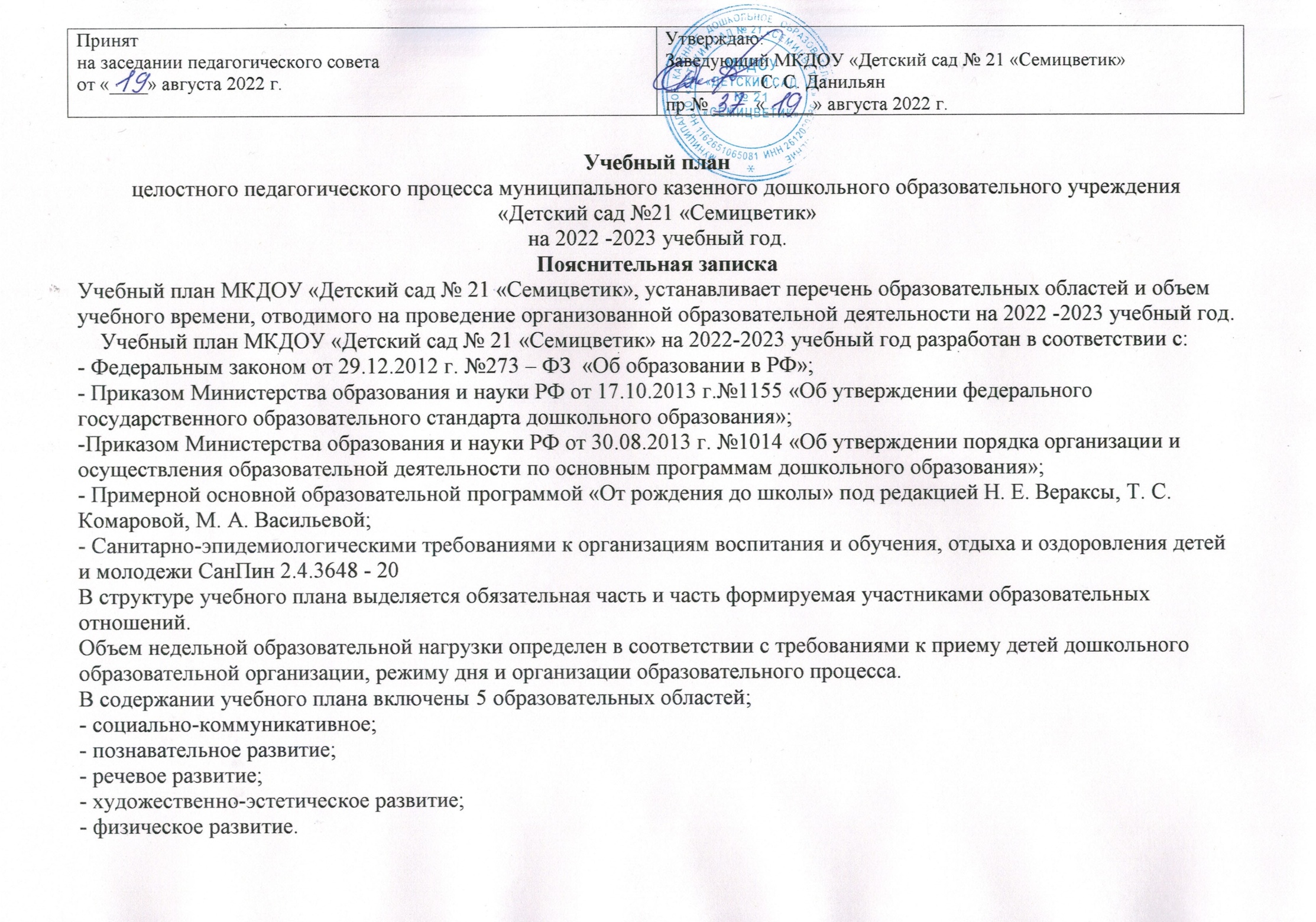 Учебный планцелостного педагогического процесса муниципального казенного дошкольного образовательного учреждения «Детский сад №21 «Семицветик»на 2022 -2023 учебный год.Пояснительная запискаУчебный план МКДОУ «Детский сад № 21 «Семицветик», устанавливает перечень образовательных областей и объем учебного времени, отводимого на проведение организованной образовательной деятельности на 2022 -2023 учебный год.    Учебный план МКДОУ «Детский сад № 21 «Семицветик» на 2022-2023 учебный год разработан в соответствии с:- Федеральным законом от 29.12.2012 г. №273 – ФЗ  «Об образовании в РФ»;- Приказом Министерства образования и науки РФ от 17.10.2013 г.№1155 «Об утверждении федерального государственного образовательного стандарта дошкольного образования»;-Приказом Министерства образования и науки РФ от 30.08.2013 г. №1014 «Об утверждении порядка организации и осуществления образовательной деятельности по основным программам дошкольного образования»;- Примерной основной образовательной программой «От рождения до школы» под редакцией Н. Е. Вераксы, Т. С. Комаровой, М. А. Васильевой;- Санитарно-эпидемиологическими требованиями к организациям воспитания и обучения, отдыха и оздоровления детей и молодежи СанПин 2.4.3648 - 20В структуре учебного плана выделяется обязательная часть и часть формируемая участниками образовательных отношений.Объем недельной образовательной нагрузки определен в соответствии с требованиями к приему детей дошкольного образовательной организации, режиму дня и организации образовательного процесса.В содержании учебного плана включены 5 образовательных областей;- социально-коммуникативное;- познавательное развитие;- речевое развитие;- художественно-эстетическое развитие;- физическое развитие.Конкретное содержание указанных образовательных областей зависит от возрастных и индивидуальных особенностей детей, определяется целями и задачами основной образовательной программы и может реализовываться в различных видах деятельности в течении дня.Виды деятельностиОбщее количество часов в неделюОбщее количество часов в неделюОбщее количество часов в неделюОбщее количество часов в неделюОбщее количество часов в неделюОбщее количество часов в неделюОбщее количество часов в неделюОбщее количество часов в неделюОбщее количество часов в неделюОбщее количество часов в неделюГруппаВторая группа раннего возрастаВторая группа раннего возрастамладшаямладшаясредняясредняястаршаястаршаяподготовительнаяподготовительнаянеделягоднеделягоднеделягоднеделягоднеделягод1. Речевое развитиеРазвитие речи (приобщение к художественной литературе)2721361362722722. Познавательное развитиеОзнакомление с окружающим миром(ознакомление с предметным окружением, ознакомление с социальным миром, ознакомление с миром природы)136136136136136Формирование элементарных математических представлений(познавательно-исследовательская деятельность)1361361361362723. Художественно- эстетическое развитиеИзобразительная деятельность:Рисование136136136272272Лепка 1360,5180,5180,5180,518Аппликация--0,5180,5180,5180,518Музыка2722722722722724. Физическая культура27227227231083108Всего10360932493241243212432